United Memorial Funeral Home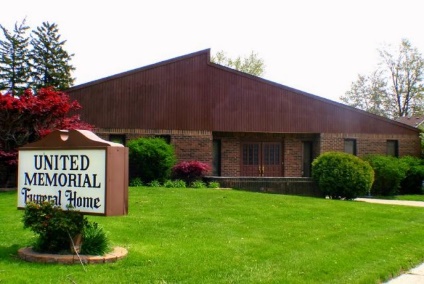 75 Dickinson St.Mt. Clemens, MI. 48043(586)463-8800     fax (586)463-8845  Email:admin@unitedmemorialfh.com
www.unitedmemorialfh.com       	  Cynthia Howell, Funeral Director	Funeral arrangements for: Roosevelt Agnew Sr.Visitation: Friday, August 14, 2020 2:00 p.m. 5:00 p.m.		 United Memorial Funeral Home		75 Dickinson St., Mt. Clemens, MI. 48043Family Hour: Saturday, August 15, 2020  10:00 a.m.		United Memorial Funeral Home		75 Dickinson St., Mt. Clemens, MI. 48043Funeral: Saturday, August 15, 2020 10:30 a.m.		United Memorial Funeral Home		75 Dickinson St., Mt. Clemens, MI. 48043Burial: Lincoln Memorial Park Cemetery